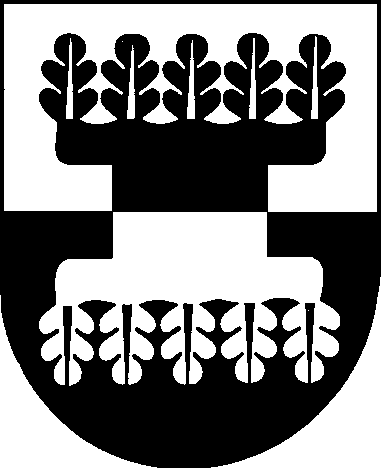 ŠILALĖS RAJONO SAVIVALDYBĖS ADMINISTRACIJOS DIREKTORIUSĮSAKYMASDĖL SKIEPIJIMO COVID-19 LIGOS (KORONAVIRUSO INFEKCIJOS) VAKCINA PASLAUGŲ TEIKIMO ŠILALĖS RAJONO PIRMINĖSE ASMENS SVEIKATOS PRIEŽIŪROS ĮSTAIGOSE. gruodžio 31 d. Nr. DĮV-1326ŠilalėVadovaudamasis Lietuvos Respublikos vietos savivaldos įstatymo 29 straipsnio 8 dalies 1 ir 2 punktais, Lietuvos Respublikos sveikatos apsaugos ministro valstybės lygio ekstremaliosios situacijos valstybės operacijų vadovo . gruodžio 27 d. sprendimu Nr. V-2940 „Dėl Lietuvos Respublikos sveikatos apsaugos ministro, valstybės lygio ekstremaliosios situacijos valstybės operacijų vadovo . gruodžio 10 d. sprendimo Nr. V-2797 „Dėl skiepijimo COVID-19 ligos (koronaviruso infekcijos) vakcina paslaugų teikimo bei informacijos skelbimo“ pakeitimo“:1. Į p a r e i g o j u Lietuvos nacionalinei sveikatos sistemai  (toliau – LNSS) priklausančias pirmines ambulatorines asmens sveikatos priežiūros (toliau – PAASP) paslaugas teikiančias asmens sveikatos priežiūros įstaigas (toliau – ASPĮ), nepriklausomai nuo jų nuosavybės formos:1.1. užtikrinti galimybę gyventojams registruotis tiesiogiai kreipiantis į PAASP ASPĮ skiepijimo paslaugoms gauti);1.2. PAASP ASPĮ, teikiančias skiepijimo paslaugas, paskelbti savo įstaigų svetainės pagrindiniame puslapyje lengvai pasiekiamoje ir gerai matomoje vietoje bei PAASP ASPĮ patalpose gerai matomose vietose paskelbti informaciją, kokiu būdu gyventojai gali registruotis skiepijimo paslaugoms gauti;1.3. sudaryti galimybes gyventojams registruotis skiepijimo paslaugoms gauti:1.3.1. LNSS PAASP ASPĮ, prie kurių yra prisirašę 3000 ir daugiau gyventojų – naudojant Ekstremalių situacijų valdymo informacinę sistemą;1.3.2. kitoms LNSS PAASP ASPĮ – pacientams tiesiogiai kreipiantis į PAASP ASPĮ.2. Į p a r e i g o j u informaciją apie atliktus veiksmus iki . sausio 24 d. pateikti Šilalės rajono savivaldybės administracijos savivaldybės gydytojui.    3. P a v e d u  šį įsakymą paskelbti Šilalės rajono savivaldybės interneto svetainėje www.silale.lt. 	Šis įsakymas gali būti skundžiamas Lietuvos Respublikos administracinių bylų teisenos įstatymo nustatyta tvarka Lietuvos administracinių ginčų komisijos Klaipėdos apygardos skyriui (H. Manto g. 37, 92236 Klaipėda) arba per vieną mėnesį nuo šio įsakymo paskelbimo arba įteikimo suinteresuotam asmeniui dienos Regionų apygardos administracinio teismo Klaipėdos rūmams (Galinio Pylimo g. 9, 91230 Klaipėda).Administracijos direktorius                                                                           Gedeminas Sungaila